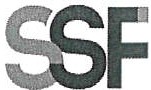 SUPERINTENDENCIA DEL SISTEMA FINANCIEROFECHA: 13/03/2023Versión pública según Art. 30 LAIP. Por supresión de información confidencial. Art. 24 Lit. c. LAIP.SSF 2023ORDEN DE COMPRA	No.	83PROVEEDOR: ADAN MARROQUIN RODRIGUEZNIT:	xxxxxxxxxxxxxxxxxUNIDAD SOLICITANTE: CASF ADMINISTRADOR O.C.: LISSETH DE NAVARRO FAVOR SUMINISTRAR LO SIGUIENTE:(2213)REQUERIMIENTO No. 110/2023ANALISTA: ALDO LÓPEZBIEN	SERVICIO XSON: CIENTO SETENTA US DÓLARES 00/100ORIGINALTOTAL:	170.00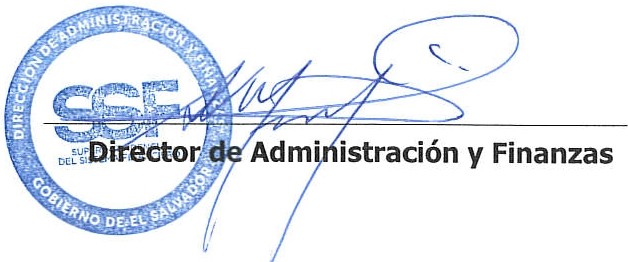 